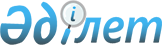 О внесении изменения в постановление Правительства Республики Казахстан от 30 мая 2013 года № 553 "О подписании Соглашения между Правительством Республики Казахстан и Правительством Республики Корея о сотрудничестве и административной взаимопомощи в таможенных делах и признании утратившими силу некоторых решений Правительства Республики Казахстан"Постановление Правительства Республики Казахстан от 29 ноября 2013 года № 1284

      Правительство Республики Казахстан ПОСТАНОВЛЯЕТ:



      1. Внести в постановление Правительства Республики Казахстан от 30 мая 2013 года № 553 «О подписании Соглашения между Правительством Республики Казахстан и Правительством Республики Корея о сотрудничестве и административной взаимопомощи в таможенных делах и признании утратившими силу некоторых решений Правительства Республики Казахстан» следующее изменение:



      пункт 2 изложить в следующей редакции:

      «2. Уполномочить председателя Комитета таможенного контроля Министерства финансов Республики Казахстан Амрина Госмана Каримовича подписать от имени Правительства Республики Казахстан Соглашение между Правительством Республики Казахстан и Правительством Республики Корея о сотрудничестве и административной взаимопомощи в таможенных делах, разрешив вносить изменения и дополнения, не имеющие принципиального характера.».



      2. Настоящее постановление вводится в действие со дня подписания.      Премьер-Министр

      Республики Казахстан                       С. Ахметов
					© 2012. РГП на ПХВ «Институт законодательства и правовой информации Республики Казахстан» Министерства юстиции Республики Казахстан
				